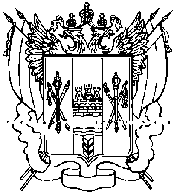 РОСТОВСКАЯ ОБЛАСТЬРЕМОНТНЕНСКИЙ РАЙОНАДМИНИСТРАЦИЯ КИЕВСКОГО СЕЛЬСКОГО ПОСЕЛЕНИЯПОСТАНОВЛЕНИЕО реализации статьи 12 Федерального закона от 25.12.2008 № 273-ФЗ «О противодействии коррупции»В соответствии со статьей 12 Федерального закона от 25.12.2008 № 273-ФЗ «О противодействии коррупции» и пунктом 4 Указа Президента Российской Федерации от 21.07.2010 № 925 «О мерах по реализации отдельных положений Федерального закона «О противодействии коррупции»:ПОСТАНОВЛЯЮ:1. Установить, что положения статьи 12 Федерального закона от 25.12.2008 № 273-ФЗ «О противодействии коррупции» распространяются на граждан Российской Федерации, замещавших должности муниципальной службы муниципального образования «Киевское сельское поселение», включенные в перечень должностей муниципальной службы, утвержденный постановлением Администрации Киевского сельского поселения от  12.07.2012 №55  «О представлении гражданами, претендующими на замещение должностей муниципальной службы в Администрации Киевского сельского поселения, и муниципальными служащими Администрации Киевского сельского поселения сведений о доходах, об имуществе и обязательствах имущественного характера». 2. Настоящее постановление вступает в силу со дня его официального обнародования.3. Контроль за исполнением постановления оставляю за собой.Глава Киевскогосельского поселения                                                                          В.Г.Блохина12.07.2012№ 57с.Киевка